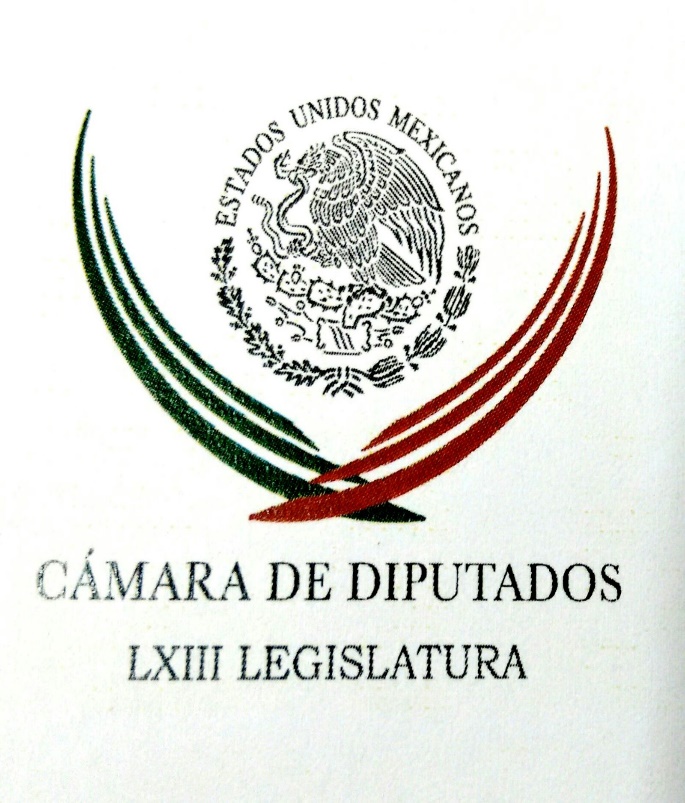 Carpeta InformativaPrimer CorteResumen: A Meade le pesa el PRI, "será devorado" y quedará en tercer lugar: Antonio SolaExconsejero del IFE se suma a equipo de MeadeSe cumplirá con lo pactado con Corral: SegobPide Zavala nuevo marco legal para combatir la trata de personasJesús Antonio García. Las zonas económicas especiales 07 de febrero de 2018INFORMACIÓN GENERALTEMA(S): Información GeneralFECHA: 07/01/2018 HORA: 07:30 AMNOTICIERO: Fórmula OnlineEMISIÓN: Primer CorteESTACION: OnlineGRUPO: FórmulaA Meade le pesa el PRI, "será devorado" y quedará en tercer lugar: Antonio SolaEl estratega político Antonio Sola aseguró que ve muy mal la candidatura de José Antonio Meade, precandidato del PRI a la Presidencia y consideró que "será devorado por las circunstancias" por lo que podría terminar en tercer lugar como Roberto Madrazo en la elección del 2006."Yo lo veo muy mal en una vorágine muy devoradora del propio sistema PRI en este momento, le castiga muchísimo el mal ejercicio de gobierno, que lo digo respetuosamente, del señor (Enrique) Peña Nieto. Veo que la selección de Meade hubiera sido interesante en otro PRI y en otro momento, creo que no eligieron bien y va a ser devorado por las circunstancias", declaró. Aseguró que "la mesa está servida" para que Andrés Manuel López Obrador, precandidato presidencial de Morena, gane la elección del próximo 1 de julio, aunque opinó que Ricardo Anaya podría acercarse por su atractivo ante los jóvenes."Ricardo Anaya, creo que es el que más alternativas pudiera tener de alcanzar a López Obrador, aunque la mesa está servida para que gane" y advirtió que no ve que exista un riesgo de que México pueda repetir el esquema político de Venezuela de ganar el tabasqueño la elección, toda vez que la Constitución no prevé la reelección, el país cuenta con instituciones fuertes y a que los mexicanos tienen más carácter. En entrevista con Ciro Gómez Leyva, el publicista reiteró que López Obrador ya no es un peligro para México y que han cambiado las circunstancias del 2006, además de que es muy probable que los 16 millones de mexicanos que votaron por él en el 2012, lo vuelvan a hacer por él y sus apoyos aumenten. bmj/mTEMA(S): Información GeneralFECHA: 07/02/2018HORA: 08: 10 AMNOTICIERO: Excélsior OnlineEMISIÓN: Primer CorteESTACION: OnlineGRUPO: ImagenExconsejero del IFE se suma a equipo de MeadeEl precandidato de los partidos Revolucionario Institucional, Verde Ecologista de México y Nueva Alianza a la Presidencia de la República, José Antonio Meade Kuribreña, nombró a Francisco Guerrero Aguirre como vicecoordinador de Análisis y Estrategia.Guerrero Aguirre cuenta con una larga trayectoria académica y profesional. Fungió como presidente del Instituto de Capacitación y Desarrollo Político (ICADEP); coordinador de asesores del presidente del Senado; director del Centro de Estudios Sociales y de Opinión Pública de la Cámara de Diputados; y consejero del Instituto Federal Electoral (IFE) de 2008 a 2013.Francisco Guerrero@pacoguerreroa65Comparto mi colaboración semanal en @Excelsior “Mi convicción. Voy con @JoseAMeadeK “. En toda democracia, los ciudadanos debemos participar de manera abierta de acuerdo a nuestras convicciones y principios. Regreso a Mexico a ejercer mis derechos cívicos  http://www.excelsior.com.mx/opinion/francisco-guerrero-aguirre/2018/02/07/1218654 …En junio de 2015, el secretario general de la Organización de los Estados Americanos (OEA), Luis Almagro, lo designó como secretario de Fortalecimiento de la Democracia con sede en Washington D.C., donde fue responsable de coordinar las Misiones de Observación Electoral en todo el continente.La incorporación de Francisco Guerrero Aguirre demuestra el compromiso de Meade Kuribreña con la democracia, pues se trata de un ciudadano que ha representado al país en los más altos foros internacionales en la materia.Te puede interesar: Meade exige seguridad para contendientes; lamenta muerte de priista. bmj/mTEMA(S): Información General FECHA: 07/02/18HORA: 07.13NOTICIERO: SDP Noticias EMISIÓN: Primer CorteESTACIÓN: OnlineGRUPO: SDP 0Se cumplirá con lo pactado con Corral: SegobSe cumplirá con lo pactado con la administración de Chihuahua, que encabeza Javier Corral, afirmó el titular de la Secretaría de Gobernación (Segob), Alfonso Navarrete Prida.En su cuenta de Twitter, el funcionario federal dio a conocer el contenido anterior sobre el documento que firmó el sábado por la noche con el mandatario estatal.“(Los acuerdos) son honorables y se cumplirán, como se acordó, en absolutamente todos sus términos”, subrayó el encargado de la política interior de México.En el texto divulgado, se incluye el traslado de Alejandro Gutiérrez, ex secretario general Adjunto del Partido Revolucionario Institucional (PRI), de una cárcel estatal a una federal.Asimismo, entre otros puntos, destaca la entrega, por parte del Gobierno federal, de 900 millones de pesos que reclama Corral y la extradición del ex mandatario de esa entidad, César Duarte. ys/m.TEMA(S): Información General FECHA: 07/02/18HORA: 06:27NOTICIERO: En los Tiempos de la RadioEMISIÓN: Primer CorteESTACIÓN: 103.3 FMGRUPO: Radio Fórmula0Joaquín López-Dóriga. Javier Corral dijo que no negociará con el Gobierno FederalJoaquín López-Dóriga, colaborador: El 28 de enero en Zacatecas en una escala de su marcha hacia la Ciudad de México, Javier Corral declaró rotundo, el gobierno de Chihuahua no negociará con el gobierno federal la impunidad, ni por 900 millones de pesos, ni por el presupuesto total anual de la entidad. Eran los días que su caravana avanzaba con sus ausencias y presencias y con ánimo opositor que se leyó de apoyo a Ricardo Anaya, como éste y los suyos dejaron correr con sus asistencias y declaraciones. No hay que olvidar que Corral fue central, reivindica en esta coalición. Así el movimiento carretero recibió como es lógico y más en tiempos electorales, el apoyo de los simpatizantes del frente de Anaya y los políticamente correctos. Y claro, el rechazo de sus opositores. Duración 1´06´´, ys/m.TEMA(S): Información General FECHA: 07/02/18HORA: 07:09NOTICIERO: SDP NoticiasEMISIÓN: Primer CorteESTACIÓN: OnlineGRUPO: SDP0Pide Zavala nuevo marco legal para combatir la trata de personasLa aspirante presidencial Margarita Zavala planteó este martes diferentes medidas para combatir la trata de personas, como la extinción de dominio en inmuebles que pertenezcan a particulares o grupos dedicados a este ilícito.De visita en el estado de Tlaxcala, la expanista apuntó que el siguiente gobierno debe crear mapas de riesgo para tener un diagnóstico preciso que permita localizar y desmantelar de mejor manera a las bandas que se dedican a la trata.“Además de programas efectivos de prevención hacia niñas, jóvenes, mamás, papás e incluso maestros, en lugares focalizados, como pueden ser algunas partes del estado de Tlaxcala, para advertir de los peligros que se corren y qué hacer en caso de ver alguna señal de trata o de delincuentes de trata cerca”.Zavala Gómez del Campo agregó que el Estado también debe poner especial atención en las víctimas de este delito en materia de rehabilitación y ayuda psicológica.“Yo defenderé a las mujeres, en el caso de trata estaré totalmente de lado de las víctimas y especialmente en la restitución de sus derechos y acompañamiento a toda la familia”, remató. ys/m.TEMA(S): Información GeneralFECHA: 07/02/2018HORA: 05:46NOTICIERO: En los Tiempos de la RadioEMISIÓN: Primer CorteESTACION: 103.3 FMGRUPO: Fórmula0Jesús Antonio García. Las zonas económicas especiales Jesús Antonio García, colaborador: Hoy les voy a platicar sobre las Zonas Económicas Especiales que, principalmente, son poblaciones del sur y sureste de nuestro país, donde se busca elevar las condiciones de vida, empleos e inversiones. El septiembre y diciembre del 2017 se firmaron y publicaron en el Diario Oficial de la Federación los decretos de declaratoria de cinco Zonas Económicas Especiales, siendo estas Coatzacoalcos, Veracruz; Lázaro Cárdenas, La Unión, que abarca parte de Michoacán y Guerrero; Puerto Chiapas, Chiapas; Progreso, Yucatán y Salina Cruz, Oaxaca. Según fuentes oficiales, se tienen comprometidas inversiones de aproximadamente seis mil 200 millones de dólares para estas primeras cinco zonas y se espera que esa cifra se incremente en los próximos diez a 15 años, que es también el tiempo contemplado para que estas zonas se consoliden. Entre los beneficios y estímulos fiscales que se otorgarán se encuentran la exención del ISR durante el periodo de autorización, deducción inmediata de bienes nuevos de activo fijo, deducción adicional por concepto de capacitación, tasa del cero por ciento de IVA en operaciones realizadas dentro de estas zonas, facilidades para la obtención de la devolución del IVA, así como beneficios en las cuotas obrero-patronales, entre otros. Si bien es plausible el proyecto porque busca generar condiciones para que estas zonas se desarrollen, deberá ponerse énfasis no sólo en la parte fiscal, sino también en aspectos medulares como el fortalecer y desarrollar infraestructura suficiente para el asentamiento de las nuevas empresas, así como de la población que laborará ahí. Seguridad, ya que actualmente algunas son consideradas zonas peligrosas. Capacitación para que la gente local pueda cubrir los empleos que se generen y sin olvidar la aplicación de un estado de derecho verdadero, que no sólo haría falta en esas zonas sino en todo el país. Háganme saber sus opiniones, me pueden contactar a través de redes sociales, o bien, en nuestra página garridolicona.com. Duración 2’20’’, nbsg/m. 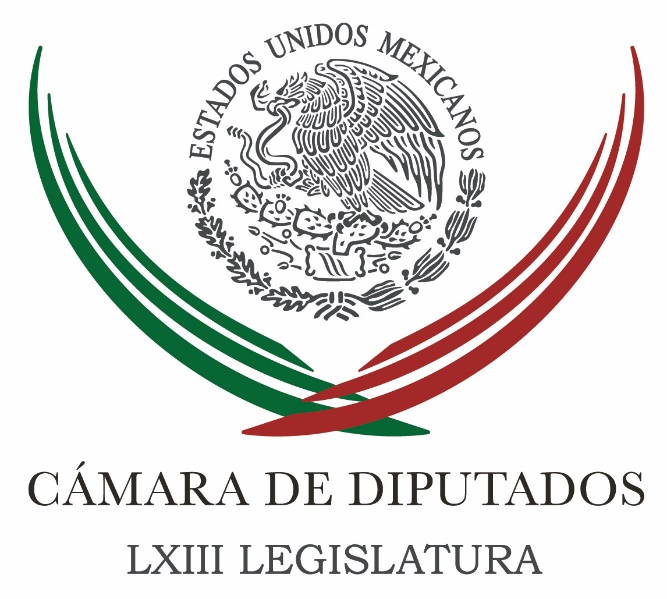 Carpeta InformativaSegundo CorteResumen:Miércoles 07 de febrero 2018TEMA(S): Trabajo Legislativo FECHA: 07/02/18HORA: 00.00NOTICIERO: MVS NoticiasEMISIÓN: Segundo CorteESTACIÓN: OnlineGRUPO: MVS0Morena proponen sancionar a presidentes en turno y expresidentes por delitos de corrupciónEl presidente de la República debería ser sancionado y sentenciado por delitos de corrupción, propuso la fracción parlamentaria del Movimiento de Regeneración Nacional (Morena) en la Cámara de Diputados.El vicecoordinador Virgilio Caballero indicó que para ello, es necesario modificar el artículo 108 constitucional, el cual debería contemplar la creación de una Comisión de la Verdad conformada por ciudadanos, con el propósito de intervenir en ese tipo de casos.Caballero Pedraza señaló que dicha reforma permitiría combatir la corrupción al más alto nivel en México, al fincar sanciones penales al Primer Mandatario, ex presidentes e incluso particulares vinculados con delitos de corrupción, traición a la Patria y por delitos graves del orden común.“Esta iniciativa propone el mecanismo para que el presidente de la República pueda ser acusado también por delitos y faltas que constituyan corrupción, además de por traición a la patria y por delitos graves del orden común durante el tiempo de su encargo. También se propone crear una comisión ciudadana para investigar actos y omisiones de corrupción tanto del presidente de la República y de ex presidentes”, reiteró.El planteamiento, agregó, prevé hacer obligatoria la presentación pública de declaraciones patrimoniales, de interés y fiscales, de todos los servidores públicos de primer nivel; y de particulares que ejerzan, reciban o administren recursos públicos u obtengan contratos, privilegios fiscales. La medida aplicará a sus cónyuges y parientes en primer grado, apuntó.Señaló que se facultará al Comité Coordinador del Sistema Nacional Anticorrupción (SNA) generará resoluciones vinculantes y obligatorias de cumplir; aunado a que se integrará exclusivamente por ciudadanos.La propuesta prevé que el Congreso de la Unión tendrá tres meses para emitir la Ley de Austeridad y Gasto Eficiente, después de publicada la reforma constitucional referida.El vicecoordinador de Morena señaló que los cambios en cuestión, están incluidos en las propuestas lanzadas de manera pública y en actos de precampaña, por el  precandidato del Partido Revolucionario Institucional (PRI), José Antonio Meade, por lo que la bancada tricolor no tiene pretexto para rechazarlas, ya que las han integrado a su agenda de trabajo del presente periodo ordinario.En la víspera, la bancada priista en San Lázaro presentó una iniciativa de reforma al artículo 22 de la Constitución, que prevé imponer “prisión vitalicia” o cadena perpetua para funcionarios acusados por delitos de corrupción, como enriquecimiento ilícito, peculado, cohecho, abuso de autoridad y ejercicio indebido de la autoridad.El integrante de Morena recordó que a lo largo de la Legislatura, su bancada ha presentado propuestas que no han sido dictaminadas en comisiones, porque no son del agrado de quienes reciben toda clase de beneficios y prestaciones al amparo del servicio público.Se trata, rememoró, de una Ley de Austeridad, una Ley General de Responsabilidades Administrativas de los Servidores Públicos para sancionar a funcionarios corruptos, y otros ordenamientos. ys/m.Morena proponen sancionar a presidentes en turno y expresidentes por delitos de corrupciónEl presidente de la República debería ser sancionado y sentenciado por delitos de corrupción, propuso la fracción parlamentaria del Movimiento de Regeneración Nacional (Morena) en la Cámara de Diputados.El vicecoordinador Virgilio Caballero indicó que para ello, es necesario modificar el artículo 108 constitucional, el cual debería contemplar la creación de una Comisión de la Verdad conformada por ciudadanos, con el propósito de intervenir en ese tipo de casos. (MVS Noticias Online)TEMA(S): Trabajo Legislativo FECHA: 07/02/18HORA: 13:24NOTICIERO: Notimex / 20minutos EMISIÓN: Segundo Corte  ESTACION: Online GRUPO: Notimex 0Prioritario, mejorar condiciones de animales en venta, aclara diputado El Partido Verde Ecologista de México (PVEM) en la Cámara de Diputados rechazó que su propuesta para regular la venta de mascotas en la vía pública tenga como fin acabar con la fuente de empleo de locatarios de mercados que se dedican a esa actividad. El coordinador de ese instituto político en San Lázaro, Jesús Sesma Suárez descartó que, como aseguran algunas organizaciones, se pretenda afectar el empleo o la fuente de ingresos de los ciudadanos. “Sabemos que hay mucha gente que de manera honrada se gana la vida todos los días con esa actividad y queremos apoyarla para que lo sigan haciendo, pero cuidando la salud y el bienestar de los animales”, subrayó. Sin embargo, reconoció que algunas personas han denunciado que no hay condiciones apropiadas de salubridad e higiene para los animales que se comercializan en instalaciones de ese tipo.  “En muchas ocasiones nos han dicho que están enfermos, no cuentan con sus vacunas, se encuentran en condiciones de hacinamiento y los ubican en cajas o jaulas que no son propias de su talla, tamaño o raza”, explicó el legislador. Por ello, exhortó a quienes se encuentran inconformes con las reformas a reunirse con los legisladores para encontrar soluciones conjuntas, y así garantizar “que puedan desarrollar esa actividad, asegurando el respeto a la dignidad de los animales y mascotas”. /gh/mPrioritario, mejorar condiciones de animales en venta, aclara diputado El Partido Verde Ecologista de México (PVEM) en la Cámara de Diputados rechazó que su propuesta para regular la venta de mascotas en la vía pública tenga como fin acabar con la fuente de empleo de locatarios de mercados que se dedican a esa actividad. El coordinador de ese instituto político en San Lázaro, Jesús Sesma Suárez descartó que, como aseguran algunas organizaciones, se pretenda afectar el empleo o la fuente de ingresos de los ciudadanos. “Sabemos que hay mucha gente que de manera honrada se gana la vida todos los días con esa actividad y queremos apoyarla para que lo sigan haciendo, pero cuidando la salud y el bienestar de los animales”, subrayó. (Notimex online) TEMA(S): Información General FECHA: 07/02/18HORA: 00:00NOTICIERO: MVS Noticias EMISIÓN: Segundo CorteESTACIÓN: OnlineGRUPO: MVS 0Senado publica licencias aprobadas a legisladores que buscarán otros cargosEl Senado de la República publicó en la Gaceta Parlamentaria, las licencias aprobadas a nueve legisladores que buscarán nuevos cargos de elección popular, desde candidatos a gobernadores, alcaldes, diputados federales y locales.Entre otros, destacan el senador del Partido Revolucionario Institucional (PRI), José Francisco Yunes Zorrilla, a quien se le concedió licencia desde el 31 de diciembre pasado, para competir por la gubernatura de Veracruz.Roberto Albores Gleason, también del PRI, quien dejó su escaño para convertirse en precandidato de ese instituto político a la gubernatura de Chiapas, en tanto que, Anabel Acosta Islas, suplente de la senadora con licencia y gobernadora de Sonora, Claudia Pavlovich, se separó de su cargo para competir por una curul en la Cámara de Diputados.Ricardo Urzúa Rivera, suplente del senador con licencia y ex procurador general de la República, Raúl Cervantes Andrade, buscará ser candidato a diputado federal. Asimismo, Marcela Guerra Castillo, senadora del PRI, se separó del cargo el pasado 26 de enero para ahora buscar nuevamente ser diputada federal, cargo que ya ostentó hace seis años.Lilia Merodio Reza y Graciela Ortiz González, ambas senadoras del PRI, también pidieron licencia a su cargo de senadoras, para contender por una diputación federal por Chihuahua.María Elena Barrera Tapia, del Partido Verde Ecologista de México (PVEM) dejó el escaño desde el pasado 27 de enero para competir por una diputación local en el Estado de México.Óscar Román Rosas González, del PRI, también pidió licencia el pasado 15 de enero para buscar ser candidato a presidente municipal en Ciudad de Carmen, Campeche.En la Gaceta Parlamentaria también se informó que la senadora Martha Tagle Martínez, informó su decisión de no integrarse a ningún grupo parlamentario.Fernando Mayans Canabal, anunció su reincorporación como senador sin partido, luego de perder la elección interna en el Partido de la Revolución Democrática (PRD) para candidato a gobernador de Tabasco.Mientras que, Gabriela Cuevas Barrón, informó su decisión de separarse del grupo parlamentario del Partido Acción Nacional (PAN) y quedarse como senadora sin partido. ys/m.Senado publica licencias aprobadas a legisladores que buscarán otros cargosEl Senado de la República publicó en la Gaceta Parlamentaria, las licencias aprobadas a nueve legisladores que buscarán nuevos cargos de elección popular, desde candidatos a gobernadores, alcaldes, diputados federales y locales.Entre otros, destacan el senador del PRI, José Francisco Yunes Zorrilla, a quien se le concedió licencia desde el 31 de diciembre pasado, para competir por la gubernatura de Veracruz. (MVS Noticias Online)TEMA(S): Información GeneralFECHA: 07/01/2018 HORA: 09:10 AMNOTICIERO: 24 Horas OnlineEMISIÓN: Segundo CorteESTACION: OnlineGRUPO: 24 Horas Hacienda formalizará depósito de 900 mdp a gobierno de ChihuahuaLa Secretaría de Hacienda y Crédito Público (SHCP) formalizará este miércoles el depósito de los 900 millones de pesos que adeuda al estado de Chihuahua, por convenios pactados en diciembre pasado, anunció el gobernador Javier Corral Jurado.Dentro de su mensaje político final, al presentar su Primer Informe de Gobierno en el Centro Cultural Paso del Norte, dijo que habló con el secretario de Gobernación, Alfonso Navarrete Prida, quien le informó sobre la programación de un encuentro entre funcionarios de la SHCP y de la entidad.Asimismo, refrendó el compromiso para lograr un gobierno paradigmático que devuelva el sentido de servicio a la política, a través de pruebas fehacientes de trabajo arduo como el emprendido por la actual administración.Corral puntualizó que lo construido hasta hoy por el gobierno que encabeza comenzó con una pequeña llama de esperanza entre los ciudadanos comprometidos, quienes demandaban un cambio, por lo que les pidió no dejarlo solo.Observó que aún hay un largo camino por recorrer y retos que superar, pero advirtió que las acciones ejemplares impulsadas en este primer año de gobierno generarán un futuro prometedor para todas y todos los chihuahuenses. bmj/mHacienda formalizará depósito de 900 mdp a gobierno de ChihuahuaLa Secretaría de Hacienda y Crédito Público (SHCP) formalizará este miércoles el depósito de los 900 millones de pesos que adeuda al estado de Chihuahua, por convenios pactados en diciembre pasado, anunció el gobernador Javier Corral Jurado.Dentro de su mensaje político final, al presentar su Primer Informe de Gobierno en el Centro Cultural Paso del Norte, dijo que habló con el secretario de Gobernación, Alfonso Navarrete Prida, quien le informó sobre la programación de un encuentro entre funcionarios de la SHCP y de la entidad. (24 Horas Online)TEMA(S): Información GeneralFECHA: 07/02/2018HORA: 12:03NOTICIERO: Noticieros TelevisaEMISIÓN: Segundo CorteESTACION: OnlineGRUPO: Televisa0Análisis del periodo de las precampañas en Despierta con LoretA pocos días de que termine el periodo de precampaña, Damián Zepeda, presidente nacional del Partido Acción Nacional (PAN), quien funge como coordinador de los trabajos de Ricardo Anaya, precandidato de la coalición Por México al Frente; Aurelio Nuño, coordinador de la precampaña de la coalición Todos por México, que postula a José Antonio Meade, y Tatiana Clouthier, coordinadora de la precampaña de Andrés Manuel López Obrador, abanderado de la coalición Juntos haremos historia, se reúnen en la mesa de Despierta con Loret para analizar el desarrollo de esta etapa del proceso electoral.Damián Zepeda, del PAN, explicó que no es coordinador de la precampaña, porque “estamos actuando desde la forma de trabajar; estamos cambiando esquemas, queremos cambiar el régimen; estamos bien, la precampaña arrojó buenos resultados; el único precandidato que sube es Ricardo Anaya, el PRI (Partido Revolucionario Institucional) está desfondado y Andrés Manuel López Obrador es muy conocido, porque lleva 20 años haciendo campaña, pero está estancado; ya cuando llega la campaña y tiene oponentes, cuando se conoce la alternativa, se le gana. Nosotros estamos bien, porque el cambio que México requiere es con visión de futuro, que es lo que representa Ricardo Anaya”.Aurelio Nuño decidió “empezar con una reflexión que parece elemental, pero se nos olvida, en este proceso elegiremos quién dirige los destinos de la nación por seis años, quién enfrentará problemas en un mundo lleno de incertidumbre, particularmente por lo que ocurre en Estados Unidos, y José Antonio Meade es quien tiene mayor experiencia, es quien mejor conoce México y el mundo, además de que tiene la capacidad de unir a México, no de dividirlo; es el precandidato con la visión para salir adelante, tiene la visión para hacer de México una potencia, que les permita a los ciudadanos cumplir sus sueños”.Tatiana Clouthier indicó que cierran “la precampaña contentos; me encanta el ánimo con el que enfrentan a la persona que va puntera. El techo del que hablan, no existe, no hay un límite para el crecimiento de la preferencia con Andrés Manuel. La gente llega a los eventos con mucha alegría, vemos gente que participa de manera voluntaria; estamos contentos porque vemos un proyecto de continuidad, representado por los otros dos precandidatos, y tenemos un proyecto alternativo de nación. La gente va a poder elegir si quiere más de lo mismo, con continuidad simulada, porque el propio Anaya lo dijo, se ha expresado maravillosamente de Meade; estamos conscientes de que el cambio verdadero lo representamos nosotros y no nos sentimos estancados”.Aurelio Nuño consideró que “la campaña de José Antonio Meade no está desfondada; estamos sumando gente; cada día llega gente que quiere sumarse a la campaña, gente que deja el PAN porque saben que Meade es unidad, es certidumbre y que Anaya es dos caras, porque habla de corrupción pero ya sabemos que es corrupto; es dos caras porque cuando trabajaba con Felipe Calderón lo llenaba de elogios y hoy lo desconoce, es dos caras porque votó a favor de las reformas y hoy lo olvida; antes hablaba maravillas de Meade y hoy lo desconoce. Ése es Anaya. Andrés Manuel López Obrador es el candidato del no a los grandes proyectos; le dice no al nuevo aeropuerto, no a 150 mil millones de dólares de inversión en el sector energético; dice que no a que los niños aprendan inglés y aprendan a aprender y dice que no a que los maestros ganen una plaza”.De acuerdo con Damián Zepeda, el PRI “está, como siempre, engañando, porque usa el aparato del Estado para pegarle a los opositores en vez de usarlos para combatir la inseguridad, porque la única forma como la revista tenga los estados de cuenta era usando el aparato de inteligencia del gobierno. Ricardo Anaya ya ni siquiera era miembro de la fundación cuando se hicieron las cosas por las que hoy lo atacan. Pero nosotros somos distintos, porque en vez de reaccionar atacando, hostigando, intimidando o amenazando; en vez de criticar a quien tiene un punto de vista distinto al nuestro, vamos a explicar una y otra vez cómo fueron las cosas. En el PRI están desesperados, porque ha de ser difícil tener cinco años en el poder y darse cuenta de que se les va, y se les va porque son pésimos, es una tragedia lo que ha hecho este gobierno”. En cuanto al video que exhibe a Ricardo Anaya elogiando a José Antonio Meade, Zepeda explicó que “eso fue hace cinco años, cuando acababa de entrar al gobierno, pero, además, siempre hemos reconocido que es buen técnico, pero no tiene carácter para gobernar. Se le han pasado todas, se le pasó el caso de corrupción de Odebrecht, el socavón del paso exprés de Cuernavaca, los desvíos de dinero de la estafa maestra; están todos esos casos y no se le escucha una sola crítica señalando la corrupción; al contrario, cuando le preguntan por corrupción, dice que es necesario moverse a un esquema donde la pregunta no sea válida”.Tatiana Clouthier confirmó que López Obrador es “el precandidato del no, porque no quiere más violencia, no quiere más muertos, no quiere más casas blancas; no quiere más corrupción, así que tienen razón, es el candidato del no”. Sobre las palabras de Anaya en torno de Meade, indicó que “no es válido el argumento de que eso se dijo hace cinco años, pero sí concuerdo con Damián en el sentido de que a Meade le falta carácter; no es casual que lo han movido a todos lados, porque no duró más de tres años en ningún puesto y se le pasan todos. No es posible que haya dejado ir los 900 millones que le dieron a Josefina. Todo mundo ha encontrado los desfalcos y él no los ve. ¿Para qué le sirve toda la preparación que presumen?, ¿para qué te pasen la cuentas por acá y no las veas? Nosotros no queremos eso. Nosotros tenemos un equipo grande que trabaja en un proyecto alternativo de nación, que representa la pluralidad del país. No queremos que México se convierta en el país más sangriento, porque estamos peor del panteón que nos dejó Calderón. Estamos en contra de una reforma educativa que no tiene que ver con lo educativo”. Reconoció, sin embargo, “que se han hecho cosas positivas, pero tenemos que cambiar lo que se hizo que tiene que ver más con una reforma laboral”. Sobre la reforma energética, señaló que “se revisarán los contratos y sólo se quedarán lo que estén de acuerdo con la ley. Pero, además, no puede el presidente hacer algo que no le corresponde, no le dejaremos al Poder Ejecutivo algo que le corresponde al Legislativo, como echar para atrás las reformas. En todo caso, se revisarán cosas y se pedirá al legislativo que cambie algunas cosas”.Aurelio Nuño insistió en que “López Obrador había dicho que echaría para atrás la reforma educativa y traicionaría a los estudiantes; también ha dicho que quiere volver al viejo esquema de que el sindicato conceda las plazas, porque creía que el voto corporativo lo haría ganar; por eso me sorprende escuchar a Tatiana, porque él ha dicho que echaría para atrás la reforma energética. También ha dicho que no al nuevo aeropuerto, que es una de las obras más importantes para el país, pero también le dice que no al Estado de Derecho, porque propone liberar a narcotraficantes y delincuentes y le dice que no a la economía cuando para los pozos petroleros o le dice que no al desarrollo cuando cierra grandes avenidas”.Damián Zepeda calificó el encuentro con los otros coordinadores de campaña como “positivos, porque sirven para que hablemos de temas que molestan a los ciudadanos, como la corrupción, que le cuesta 1.6 billones de pesos al año al país. Podemos hablar de qué vamos a hacer al respecto. Nosotros proponemos un sistema objetivo, independiente y autónomo, no como el PRI que quería dejar al fiscal carnal; se desvivieron para dejar a su guardaespaldas cuidándolos por nueve años. López Obrador muestra un desconocimiento brutal o un desprecio total, porque propone una terna con subordinados y parece ignorar que la reforma le quitó la facultad al presidente, precisamente para que el Senado haga las cosas, de tal forma que se garantice el funcionamiento autónomo de la fiscalía y que la corrupción se pague con cárcel”. Por otro lado, dijo Zepeda que “el PAN y la coalición Por México al frente se comprometen a sacar la reforma al artículo 102 constitucional para que exista una fiscalía autónoma, independiente y blindada, en la que nadie pueda meter la mano”. Y pidió que los otros asistentes a la mesa comprometieran, “sin titubeos, su voto a favor de la reforma al 102”.Tatiana Clouthier pidió recordar que “cuando Andrés Manuel gobernó la Ciudad de México destinó recursos a la educación con la creación de escuelas preparatorias y una universidad”. Dijo que “no todos los niños quieren aprender inglés, y ahí se equivoca la reforma educativa, porque en el sur del país hay niños cuya segunda lengua es el español y necesitamos que los niños sigan aprendiéndolo, pero tenemos que poner el dinero donde se tiene que poner. Sobre la reforma energética, es el legislativo el que decide esa parte, y si no se le da la mayoría en el Congreso a la coalición que representa a Andrés Manuel, la gente misma pone los candados”. Reconoció que “la reforma al 102 constitucional está en juego; no tenemos un procurador, no tenemos fiscal, estamos, como se dice en México, descabezados, estamos a tiempo de hacer cambios, pero yo no represento a ningún partido político, yo trabajo en la campaña de Andrés Manuel”. Señaló que el precandidato de Juntos haremos historia “ha señalado por mucho tiempo cómo se mueve la corrupción; ha luchado contra ella, ahora se puso de moda y hay quienes avientan la pelota y quieren meter home run cuando ni siquiera hablaban antes del tema”.Sobre los señalamientos de que López Obrador ha propuesto cancelar la construcción del nuevo aeropuerto, confirmó que “sí, que queremos cancelar el nuevo aeropuerto, porque hay estudios que indican que, donde está puesto, las cosas no dan; dijeron que tenían un presupuesto y han gastado el doble, llevan un presupuesto equivalente al doble del presupuesto de Sedesol. En todas las cosas hay un punto de no retorno y conviene preguntarse qué cuesta más: seguirlo o no seguirlo”.Aurelio Nuño defendió que hay “estudios serios indican que esté en un buen lugar”, además, dijo, “es una inversión; las cifras que tiene Tatiana están mal”. En cuanto al proyecto de educación de “López Obrador en la Ciudad de México, es un fraude, porque sólo se titula 4% de la matrícula que ingresa, mientras en otras escuelas la titulación es hasta de 80 por ciento”. Acusó a Tatiana Clouthier de “querer condenar a los niños del sureste a que sigan con niveles deficientes, porque no quiere que aprendan inglés”. En cuanto a los panistas, señaló que “hablan de corrupción, pero la tienen en casa, porque Anaya respondió que en 2014 dejó de ser parte de la fundación que recaudó recursos, pero en 2016, ¿Anaya seguía siendo titular de la cuenta de banco donde juntaron recursos?, ¿tú sabes Damián?”Damián Zepeda acusó a Nuño de “falsear información. Como ya explicamos, se creó la fundación para construir el edificio del partido en Querétaro, entonces nombran a Anaya presidente de la fundación, reciben donativos y en 2014 cambian la ley electoral en Querétaro y el nuevo presidente del PAN decide hacer las cosas de otra manera; Ricardo Anaya deja de tener relación jurídica con la fundación y ahí está la explicación; además, no hubo un solo peso público en la transacción, a mucha diferencia de la estafa maestra con 7 mil millones de pesos desviados para beneficiar al PRI, donde llega Meade y no ve nada, porque tiene experiencia para ser tapadera, porque por delante le pasaron casos de corrupción de Duarte, del otro Duarte, de Borge, y nadie del PRI responde, sino que le dan la vuelta, nosotros respondemos porque tenemos otra actitud; el PRI ha sido una tragedia para el país en rendición de cuentas; han abusado de su poder, por eso la buena noticia para todos es que ya se van, y no trates de malinformar, porque sea cual sea el tema, no hay recursos públicos involucrados”.Tatiana Clouthier respondió que “cuando hablamos de educación y de cuánto se titulan, tenemos que considerar que se quedan en el camino 60%, y estas estadísticas no son de la parte de que lo que hizo Andrés Manuel en la Ciudad; tenemos que reconocer de dónde viene, porque cargamos una educación básica deficiente; tenemos una educación bajísima, los estudiantes salen con poco conocimiento, pero es mejor que estén dentro de un aula estudiando y aprendiendo, por más poco que aprendan, por eso es bueno que empiecen a aprender un oficio, eso es lo positivo de la actual reforma educativa. No podemos decir que la culpa es de Andrés Manuel porque salen pocos graduándose”. La coordinadora de precampaña de López Obrador pidió recordar “quién sacó a Elba Esther Gordillo de la cárcel; primero la encarcelan, luego la mandan a su casa y ya hasta le querían quitar el chip, ¿a cambio de qué? Andrés Manuel no busca el voto corporativo, propone becas para jóvenes, tenerlos ocupados; becarios sí, sicarios no; quereos jóvenes con acceso a educación o capacitación; lo hizo en la Ciudad de México y se logró abatir el índice de delincuencia”.Damián Zepeda insistió en que “no hay actividad ilegal en la recaudación de recursos para la construcción del edificio sede del PAN en Querétaro; no hay actividad ilegal, no hay delito ni uso de recursos públicos, la fundación hizo una recaudación con privados, eran recursos privados, no éramos ni gobierno ni desviamos dinero de todos. Anaya renuncia a la presidencia de la fundación, en 2014 ya no estaba; si hizo o no un trámite para cambiar el nombre de la chequera, es lo de menos, pero no hay hecho delictivo, como sí lo hay en la corrupción rampante de la estafa maestra”. Sobre Andrés Manuel López Obrador, Zepeda dijo que “habla bonito y dice que va a cambiar al país, pero no lo hizo cuando fue jefe de Gobierno, en la Ciudad de México creció la pobreza, bajó la inversión, creció la deuda, porque se comporta como sus primos y les gusta mucho pedir dinero. Además, la ciudad era el segundo estado con mayores violaciones de derechos humanos. Ha estado en contra de todo lo que no le gusta y tiene un talante autoritario que le sale cada vez que lo confrontan con ideas; vimos cómo reacciona de manera violenta, no resiste críticas, porque tiene un perfil de carácter mesiánico”.Según Aurelio Nuño, “Damián se enredó; le preguntamos por un documento y se enreda en temas que ni él entiende; ése es el Frente, con Ricardo Dos Caras y su coordinador o presidente de partido, porque ni ello saben”. Señaló que “Tatiana dice que hay elementos positivos de la reforma educativa, pero no es lo que dice López Obrador, yo creo que ella debe estar preocupada”.Tatiana Clouthier respondió que no está preocupada “estoy ocupada; hemos analizado de qué podemos tomar de la reforma educativa y qué no; estamos en contra de que haya una reforma laboral disfrazada para los maestros, pero no estamos en contra de la reforma educativa. Aurelio habla de un precandidato ideal, pero parece que no estuvo en México en el último mes y no ha leído los periódicos, porque ignora lo que ha pasado con la preparación de José Antonio Meade. Dice que logró unificar al país, sí, contra él. Y sobre su capacidad, el dinero que se llevaron a los bolsillos le pasó frente a la nariz y nunca lo vio”.Damián Zepeda insistió en que la cuenta de la Fundación “no tenía un solo peso público” y señaló que “México va a cambiar, tiene que cambiar, porque el PRI gobierno ha sido corrupto; en América Latina caen personas por el caso Odebrecht y aquí, nada; el socavón de paso exprés cuesta la vida de dos personas, y nada, no hay castigos; la estafa maestra exhibe cómo desviaron siete mil millones de pesos para su partido, y nada; al contrario, presentan a quien fungió como tapadera de precandidato. Tenemos que cambiar, urge cambiar, por eso le pegan a Ricardo, porque vamos a ganar; la buena noticia es que ya se van”.Aurelio Nuño señaló que espera “que Damián haga lo que se comprometió y no sea dos caras como su jefe y traiga el documento para saber si en 2016 se hicieron transacciones y si él era o no titular de la cuenta”. Pidió que la gente “reflexione qué necesita México, un dos caras, alguien que dice que no a todo, o a José Antonio Meade, que es un candidato de unidad, con la capacidad de convocar a todo México; un candidato que se compromete a que haya ley, orden y a que las familias mexicanas tengan una economía estable”.Tatiana Clouthier consideró que “sí es necesario que Damián nos aclare bien, porque cuando es dinero privado ¿no se roba o es bueno robarlo cómo? Esto demuestra que lo que tenemos frente a nosotros es continuismo, no cambio verdadero; nosotros queremos manejar la economía con rostro humano, con oportunidades para quienes menor tienen, pero sin coartar el camino para que los empresarios sigan creciendo; queremos salir a la calle sin miedo y dejar atrás la continuidad que ha hecho de México un panteón, un país ensangrentado”. Duración 00’’, nbsg/m. Análisis del periodo de las precampañas en Despierta con LoretA pocos días de que termine el periodo de precampaña, Damián Zepeda, presidente nacional del Partido Acción Nacional (PAN), quien funge como coordinador de los trabajos de Ricardo Anaya, precandidato de la coalición Por México al Frente; Aurelio Nuño, coordinador de la precampaña de la coalición Todos por México, que postula a José Antonio Meade, y Tatiana Clouthier, coordinadora de la precampaña de Andrés Manuel López Obrador, abanderado de la coalición Juntos haremos historia, se reúnen en la mesa de Despierta con Loret para analizar el desarrollo de esta etapa del proceso electoral. (Noticieros Televisa Online)TEMA(S): Información GeneralFECHA: 07/02/2018HORA: 09: 36 AMNOTICIERO: 20 Minutos OnlineEMISIÓN: Segundo CorteESTACION: OnlineGRUPO: 20 MinutosLópez Obrador, intolerante con la prensa libre, afirma Ochoa Reza El presidente nacional del Partido Revolucionario Institucional (PRI), Enrique Ochoa Reza, afirmó que a México no le conviene una persona como Andrés Manuel López Obrador, que desacredita el periodismo libre y ataca a los periodistas e intelectuales "sólo porque piensan distinto a él". "En un país de país de libertades, democrático, no podemos tener una persona como López, que tiene como parámetro convertir a México en Venezuela; eso no le conviene a nuestro país, no le conviene tener a una persona que es intolerante ante la prensa libre”, manifestó en entrevista en La Red de Radio Red. Refirió que en estos días, el precandidato de Morena ha decidido atacar a periodistas e intelectuales del país "por el simple hecho de que piensan distinto a él; los fustiga porque "sigue siendo el mismo de siempre". "Se ofende si algún periodista hace su trabajo y hace cuestionamientos propios de una democracia; está constantemente desacreditando a los medios de comunicación que simplemente hacen su trabajo" en un país de libertades, expresó. El dirigente priista aseguró que previo al cierre de las precampañas, el aspirante tricolor a la candidatura a la Presidencia de la República, José Antonio Meade, estará en diversos estados "escuchando a la gente, hablando con los medios de comunicación y dando a conocer sus propuestas", pues continúa un proceso electoral muy amplio. Dijo que seguirán construyendo el mejor escenario para la competencia democrática, donde los mexicanos elegirán entre dos caminos: "un camino de propuestas y de preparación, como el que encabeza José Antonio Meade, y otro de locuras, como el que encabeza López, que propone liberar a los delincuentes de las cárceles y a los narcotraficantes y ponerlos en la calle". Tras afirmar que avanzan en las preferencias de los encuestados, reiteró la propuesta de Meade Kuribreña de aplicar la ley con firmeza para que las nuevas generaciones estén alejadas del crimen, mejorar los empleos y generar riqueza que se distribuya de una manera más equitativa. bmj/mLópez Obrador, intolerante con la prensa libre, afirma Ochoa Reza El presidente nacional del Partido Revolucionario Institucional (PRI), Enrique Ochoa Reza, afirmó que a México no le conviene una persona como Andrés Manuel López Obrador, que desacredita el periodismo libre y ataca a los periodistas e intelectuales "sólo porque piensan distinto a él". "En un país de país de libertades, democrático, no podemos tener una persona como López, que tiene como parámetro convertir a México en Venezuela; eso no le conviene a nuestro país, no le conviene tener a una persona que es intolerante ante la prensa libre”, manifestó en entrevista en La Red de Radio Red. Refirió que en estos días, el precandidato de Morena ha decidido atacar a periodistas e intelectuales del país "por el simple hecho de que piensan distinto a él; los fustiga porque "sigue siendo el mismo de siempre".  (20 Minutos Online)TEMA(S): Información GeneralFECHA: 07/02/2018HORA: 08: 46 AMNOTICIERO: 20 Minutos OnlineEMISIÓN: Segundo CorteESTACION: OnlineGRUPO: 20 MinutosNo tengo cola que me pisen, afirma Meade KuribreñaEl precandidato de la coalición Todos por México, José Antonio Meade Kuribreña, afirmó que mientras otros ocupan el tiempo en defenderse de denuncias por actos de corrupción, él no tiene cola que le pisen. El aspirante presidencial de los partidos Revolucionario Institucional (PRI), Verde Ecologista de México (PVEM) y Nueva Alianza, aseveró que se dedica a hacer propuestas serias que le sirva a los mexicanos.“Mientras otros ocupan su tiempo en defenderse de denuncias por corrupción, yo no tengo cola que me pisen y me dedico a hacer propuestas serias que le sirvan a la gente. Hoy vamos a Nuevo León”, publicó en su cuenta de Twitter @JoseAMeadeK. bmj/mNo tengo cola que me pisen, afirma Meade KuribreñaEl precandidato de la coalición Todos por México, José Antonio Meade Kuribreña, afirmó que mientras otros ocupan el tiempo en defenderse de denuncias por actos de corrupción, él no tiene cola que le pisen. El aspirante presidencial de los partidos Revolucionario Institucional (PRI), Verde Ecologista de México (PVEM) y Nueva Alianza, aseveró que se dedica a hacer propuestas serias que le sirva a los mexicanos. (20 Minutos Online)TEMA(S): Información General FECHA: 02/02/18HORA: 00:00NOTICIERO: SDP NoticiasEMISIÓN: Segundo CorteESTACIÓN: OnlineGRUPO: SDP0Carecen Meade y Anaya de autoridad moral para gobernar: López ObradorEl precandidato a la Presidencia de la República por la coalición Juntos Haremos Historia, Andrés Manuel López Obrador, concedió una entrevista exclusiva a la periodista Carmen Jaimes de Noticieros Televisa, donde defendió la adhesión de personajes provenientes de varios partidos a su campaña, al tiempo que respondió a una columna publicada por Jesús Silva-Herzog Márquez donde le llaman oportunista.El político tabasqueño señaló que Silva-Herzog Márquez y otros líderes de opinión como Denisse Dresser y Enrique Krauze son “conservadores que se disfrazan de liberales” y que están en su contra sin importar lo que haga.“Vale más aclarar las cosas con respeto, eso es la democracia, es pluralidad, es debate. Yo no les faltó al respeto; me llama Silva-Herzog Márquez oportunista, pues le contesto, le digo: eres conservador con apariencia de liberal. Eso es lo que pienso que es él y que son otros”, declaró.El aspirante, quien lidera todas las encuestas de cara a la elección del próximo 1 de julio, agregó que "no les gusta nada, primero porque era yo sectario, y ahora que estamos llamando a la unidad y que se están adhiriendo de otros partidos, otros dirigentes, ahora soy oportunista”.Por otro lado, aseguró que no necesitará legitimar su gobierno “con actos espectaculares” contra la corrupción como han hecho otros presidentes, por lo que “no va a haber persecución. No es mi fuerte la venganza; va a haber justicia”.“No voy a perder el tiempo persiguiendo a mis adversarios, aunque se trate de gente de la mafia del poder. Eso sí, a partir de que triunfemos, iniciando la nueva etapa, cero corrupción, cero impunidad. El que se olvide de eso va a ser castigado. Yo no voy a dar el visto bueno para que se realice ninguna tranza”, recalcó.Finalmente, habló de sus dos principales contendientes, Ricardo Anaya y José Antonio Meade, a quienes dijo respetar. “No los desprecio, pero no les veo que tengan autoridad moral y no podrían enfrentar los grandes y graves problemas de México porque no son independientes, no son autónomos”.“Qué cambio puede significar Meade si ha estado ahí con el PRI, con el PAN siempre, ha formado parte de la clase gobernante que ha tomado decisiones como el aumento en el precio de las gasolinas y otras barbaridades”, apuntó.Sobre el panista Ricardo Anaya, resaltó que “es alumno de Diego Fernández de Cevallos, no tiene escrúpulos morales de ninguna índole. Miente como respira”. ys/m.Carecen Meade y Anaya de autoridad moral para gobernar: López ObradorEl precandidato a la Presidencia de la República por la coalición Juntos Haremos Historia, Andrés Manuel López Obrador, concedió una entrevista exclusiva a la periodista Carmen Jaimes de Noticieros Televisa, donde defendió la adhesión de personajes provenientes de varios partidos a su campaña, al tiempo que respondió a una columna publicada por Jesús Silva-Herzog Márquez donde le llaman oportunista.El político tabasqueño señaló que Silva-Herzog Márquez y otros líderes de opinión como Denisse Dresser y Enrique Krauze son “conservadores que se disfrazan de liberales” y que están en su contra sin importar lo que haga. (SDP Noticias Online)TEMA(S): Información GeneralFECHA: 07/02/2018HORA: 08:35NOTICIERO: FórmulaEMISIÓN: Segundo CorteESTACION: OnlineGRUPO: Fórmula0Le pediré a "El Bronco" que decline por mí: Ríos PiterEl aspirante a una candidatura independiente a la Presidencia, Armando Ríos Piter anunció que esta tarde se reunirá con Jaime Rodríguez Calderón, "El Bronco", quien aspira al registro para el mismo cargo, y le pedirá que decline por él.Luego de que la semana pasada lanzara en redes sociales su propuesta de conformar una plataforma común con un solo candidato independiente, Ríos Piter indicó que hoy comerá con el gobernador de Nuevo León con licencia a quien realizará el planteamiento formal. En entrevista con Ciro Gómez Leyva, dijo que confía en que se dé seguimiento a su propuesta, pero aseguró que le propondrá que decline en su favor para concretar esa posibilidad planteada. Sobre Margarita Zavala, recordó que su respuesta fue positiva en el sentido de que se sentarán a hablar una vez que se reúnen las firmas y que el Instituto Nacional Electoral (INE), avale sus registros. Duración 00’’, nbsg/m. Le pediré a "El Bronco" que decline por mí: Ríos PiterEl aspirante a una candidatura independiente a la Presidencia, Armando Ríos Piter anunció que esta tarde se reunirá con Jaime Rodríguez Calderón, "El Bronco", quien aspira al registro para el mismo cargo, y le pedirá que decline por él.En entrevista con Ciro Gómez Leyva, dijo que confía en que se dé seguimiento a su propuesta, pero aseguró que le propondrá que decline en su favor para concretar esa posibilidad planteada. (Fórmula Online)TEMA(S): Información GeneralFECHA: 07/02/2018HORA: 13:35NOTICIERO: La Jornada OnlineEMISIÓN: Segundo CorteESTACION: OnlineGRUPO: La JornadaSuspenden entrega del ‘honoris causa’ a CienfuegosAnte las protestas de diversos sectores, la Universidad de Ciencias y Artes de Chiapas (Unicach) decidió suspender la entrega del doctorado honoris causa al secretario de la Defensa Nacional (Sedena), Salvador Cienfuegos Zepeda.“Atentos a las expresiones y apreciaciones que han manifestado algunos miembros de nuestra comunidad universitaria (…) hemos acordado suspender la entrega” del referido reconocimiento al titular de la Sedena.En un documento dirigido a la comunidad universitaria -suscrito por Ricardo Paniagua Rodas, secretario general de la Unicach, y el consejo universitario-, la institución agregó que “al inicio de esta administración, en octubre de 2017, nos propusimos escuchar todas las voces de esta comunidad universitaria y fuera de ella”, por lo que “reiteramos nuestro compromiso con responsabilidad institucional, convencidos de estar abiertos a las grandes exigencias sociales y a la pluralidad”.En días recientes académicos, investigadores, estudiantes, organizaciones y ciudadanos exigieron a la Unicach suspender el otorgamiento del doctorado honoris causa a Cienfuegos Zepeda, por considerar que “carece de méritos académicos y científicos para recibirlo”.En protesta por la decisión de la universidad, la académica feminista Mercedes Olivera Bustamente y el fundador y primer rector de la Unicach, Andrés Fábregas Puig, renunciaron recientemente al doctorado honoris causa que recibieron años atrás. ar/mSuspenden entrega del ‘honoris causa’ a CienfuegosAnte las protestas de diversos sectores, la Universidad de Ciencias y Artes de Chiapas (Unicach) decidió suspender la entrega del doctorado honoris causa al secretario de la Defensa Nacional (Sedena), Salvador Cienfuegos Zepeda.“Atentos a las expresiones y apreciaciones que han manifestado algunos miembros de nuestra comunidad universitaria (…) hemos acordado suspender la entrega” del referido reconocimiento al titular de la Sedena. (La Jornada Online)TEMA(S): Información GeneralFECHA: 07/02/2018HORA: 10:49NOTICIERO: Noticieros TelevisaEMISIÓN: Segundo CorteESTACION: OnlineGRUPO: Televisa0Donald Trump dice que la caída de Wall Street es ‘un error’El presidente estadounidense, Donald Trump, que en reiteradas ocasiones elogió las ganancias de Wall Street en su primer año de mandato, desestimó el miércoles los recientes vaivenes del mercado y dijo que las acciones no deberían caer en el actual contexto de fortaleza de la economía.“Antes cuando se reportaban buenas noticias la Bolsa subía. Ahora cuando se reportan buenas noticias la Bolsa baja. Gran error, ¡y tenemos tantas buenas (geniales) noticias sobre la economía!”, escribió Trump en Twitter. Duración 00’’, nbsg/m. Donald Trump dice que la caída de Wall Street es ‘un error’El presidente estadounidense, Donald Trump, que en reiteradas ocasiones elogió las ganancias de Wall Street en su primer año de mandato, desestimó el miércoles los recientes vaivenes del mercado y dijo que las acciones no deberían caer en el actual contexto de fortaleza de la economía.“Antes cuando se reportaban buenas noticias la Bolsa subía. Ahora cuando se reportan buenas noticias la Bolsa baja. Gran error, ¡y tenemos tantas buenas (geniales) noticias sobre la economía!”, escribió Trump en Twitter. (Noticieros Televisa Online)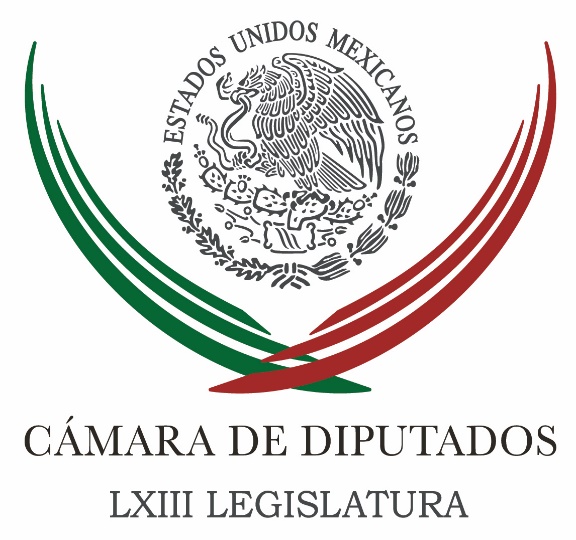 Carpeta InformativaTercer CorteResumen: Opacidad y falta de rendición de cuentas gubernamental, prácticas que laceran la credibilidad ciudadana: Martínez NeriCrítica de AMLO contra Cienfuegos es intolerante: PRDImpulsar programas para investigación científica, propone diputadoMéxico y Hungría, naciones con historias distintas, pero coincidentes en luchar por la democracia: Delgadillo SalasAcusan a PRI en el Senado de frenar nombramientos anticorrupciónPide PRI en el Senado investigar a Anaya por “tráfico de influencias”Meade presenta 5 ejes para fortalecer economíaSCJN avala artículo para que el SAT difunda lista de empresas ‘fantasmas’EU, con voluntad de avanzar en renegociación del TLCAN: Larry Rubin07 de febrero de 2018TEMA(S): Trabajo LegislativoFECHA: 07/02/18HORA: 15:13NOTICIERO: Enfoque NoticiasEMISIÓN: Tercer CorteESTACION: Online:GRUPO: Enfoque Noticias0Opacidad y falta de rendición de cuentas gubernamental, prácticas que laceran la credibilidad ciudadana: Martínez NeriSergio Perdomo, reportero: El diputado Francisco Martínez Neri, coordinador del grupo parlamentario del PRD, calificó como devastadores los actos de corrupción que se han registrado en el Gobierno federal a lo largo del actual sexenio. “La opacidad, los malos manejos y la falta de rendición de cuentas son, sin duda, prácticas que laceran a la sociedad mexicana”.El líder del sol azteca en San Lázaro lamentó que la corrupción socave cotidianamente a todo el engranaje institucional, que en complicidad con la impunidad que impera en el país provoque el derroche de recursos.“Con alarma vemos como algunos servidores públicos están involucrados en negocios multimillonarios en colusión con empresarios allegados al régimen, que evaden impuestos, se benefician de concesiones y prebendas gubernamentales”, advirtió.Los ejemplos más claros, puntualizó, los tenemos con los escándalos de corrupción de los exgobernadores priistas. El prófugo de la justicia César Duarte Jáquez, de quien exigimos su pronta extradición; así como de los encarcelados Roberto Borge Angulo, Tomás Yarrington Ruvalcaba y Javier Duarte de Ochoa.El parlamentario oaxaqueño explicó que el GPPRD estará vigilante de que estos casos lleguen hasta las últimas consecuencias y los culpables sean castigados. “Basta de simulaciones y golpes mediáticos para resarcir la maltrecha imagen del partido en el poder, no se trata solo de aprehenderlos, deben ser castigados, no permitiremos más impunidad”.Sostuvo que en el caso del exgobernador de Veracruz, quien se encuentra preso y bajo proceso por lavado de dinero, han pasado 6 meses sin que la Procuraduría General de la República (PGR) haya obtenido los datos bancarios que estarían ligados con la red de lavado.Alertó que las consecuencias de un mal proceso por parte de la PGR, que hasta la fecha muestra poca capacidad y está elaborando un caso con múltiples inconsistencias, derivarían en que los jueces declaren que no hay elementos para procesar a Javier Duarte.El legislador perredista añadió que para colmo existen en contra de Duarte de Ochoa otras tres órdenes de aprehensión; una por delitos electorales, otra por peculado y una más por abuso de autoridad, desafortunadamente es la fecha que no han sido ejecutadas por las autoridades. dlp/mTEMA(S): Trabajo LegislativoFECHA: 6/02/18HORA: 19:17NOTICIERO: Milenio.comEMISIÓN: Tercer CorteESTACIÓN: Online GRUPO: Milenio0Crítica de AMLO contra Cienfuegos es intolerante: PRDJesús Zambrano, vicecoordinador del PRD, dijo que el precandidato por la coalición 'Juntos Haremos Historia' se está revelando como lo que es, un autoritario que ofende a las instituciones.ELIA CASTILLO Y FERNANDO DAMIÁN.- México. El vicecoordinador del PRD en la Cámara de Diputados, Jesús Zambrano descalificó la critica que Andrés Manuel López Obrador lanzó contra el general secretario de la Defensa Nacional, Salvador Cienfuegos a quien llamó a ponerse a trabajar para garantizar la seguridad del país, el perredista lo calificó como un acto de intolerancia, autoritarismo y falta de respeto a las instituciones del país.Lo anterior, un día después de que el tabasqueño criticó el Honoris Causa que la Universidad de Ciencias y Artes de Chiapas (Unicach) pretendía entregar al general secretario y que este miércoles fue cancelado, luego de que diversos sectores se inconformaron.“Dónde está el respeto a las instituciones, dónde está esto que él ha dicho, que va a trabajar con las fuerzas armadas que son del pueblo… otra vez es la condena de las instituciones es el regreso al viejo lenguaje –al diablo las instituciones- ese es el Andrés que está ahora aflorando, sintiéndose a lo mejor ya presidente de la república y entonces revelándose como lo que verdaderamente es: un autoritario, un intolerante y un personaje que no respeta sino que al contrario atenta, ofrende a las instituciones del país”, señaló el líder perredista.En entrevista, señaló que lo dicho por el tabasqueño únicamente refleja al mismo Andrés Manuel de campañas anteriores en las que “mandó al diablo a las instituciones”, Zambrano subrayó que los argumentos por lo que fue postulado para recibir ese honor y también de las causas por el que lo cancelaron corresponde únicamente a la institución y se debe respetar su autonomía.A pregunta directa sobre las implicaciones que pueden tener las declaraciones del tabasqueño en su relación con las fuerzas armadas en caso de que llegue a la presidencia de la república, Zambrano infirió.“En primer lugar, espero que (AMLO) no llegue a ser presidente de la República y entonces, en el hipotético e improbable caso de que esto sucediera pues desde luego que tendrá un severo problema de entendimiento y podría significar una suerte de ruptura con las instituciones armadas de nuestro país y con ello poner en riesgo la propia estabilidad no solo institucional sino política del país.   Jam/mTEMA(S): Trabajo Legislativo FECHA: 07/02/18HORA: 14:02NOTICIERO: Notimex / 20minutosEMISIÓN: Tercer Corte  ESTACION: Online GRUPO: Notimex 0Impulsar programas para investigación científica, propone diputadoEl presidente de la Comisión de Ciencia y Tecnología de la Cámara de Diputados, Carlos Gutiérrez García, propuso promover la inversión en programas y esquemas enfocados a la investigación científica y tecnológica, ya que constituyen un pilar fundamental para el desarrollo de México. “Incentivar proyectos para impulsar la ciencia y la tecnología, como el Programa Especial de Ciencia, Tecnología e Innovación (PECiTI) y el de Estímulos a la Innovación, coadyuvan a mejorar el desempeño económico de países y los niveles de vida de su población”, afirmó el legislador de Nueva Alianza. Destacó que los apoyos económicos a esos rubros han presentado incrementos durante los últimos años; sin embargo, éstos aún resultan escasos si se comparan con los gastos de inversión realizados en otros países integrantes de la Organización para la Cooperación y el Desarrollo Económicos (OCDE). “El Gasto en Investigación y Desarrollo Experimental (GIDE) presentó un incremento en los últimos años, toda vez que de 2012 a 2015 pasó de 0.43 al 0.57 por ciento del Producto Interno Bruto (PIB) nacional, según información del Consejo Nacional de Ciencia y Tecnología (Conacyt)”, indicó. Gutiérrez García refirió que de acuerdo con el Banco Mundial (BM), la inversión en ciencia y tecnología realizada por países como Dinamarca, Finlandia y Suecia asciende a 3.0 por ciento de su Producto Interno Bruto. Agregó que, según datos del Programa de las Naciones Unidas para el Desarrollo (PNUD), Israel y Corea del Sur mejoraron su índice de desarrollo humano gracias a que la inversión realizada en tecnología e innovación en ambos países fue de 2.36 por ciento de su PIB. Por ello, insistió en que es urgente impulsar programas que tengan como objeto acercar a la ciudadanía a la ciencia, pues las inversiones en el campo científico han demostrado tener grandes beneficios económicos en otras naciones. /gh/mTEMA(S): Trabajo LegislativoFECHA: 07/02/18HORA: 15:12NOTICIERO: Enfoque NoticiasEMISIÓN: Tercer CorteESTACION: Online:GRUPO: Enfoque Noticias0México y Hungría, naciones con historias distintas, pero coincidentes en luchar por la democracia: Delgadillo SalasSergio Perdomo, reportero: México y Hungría mantienen una lucha común por lograr una mejor democracia y aunque ambas naciones tienen historias muy diferentes, existen puntos de coincidencia en torno a la apertura y participación en la vida política, afirmó el secretario de Servicios Parlamentarios de la Cámara de Diputados, Juan Carlos Delgadillo Salas.En el marco de la visita de miembros del Parlamento Húngaro al Palacio Legislativo de San Lázaro -encabezados por el director general de la Asamblea Nacional, György Such-, expuso el contexto histórico y trabajo realizado por todas las áreas del recinto parlamentario.En el evento, al que también asistió el secretario general de la Cámara de Diputados, Mauricio Farah Gebara, Delgadillo Salas detalló que el edificio es una construcción realizada hace 35 años y obedeció, entre otras razones, a los cambios políticos en nuestro país. “Por ejemplo, en 1977 atravesamos una gran reforma que incrementó el número de diputados de 280 a 400”.Ese crecimiento, continuó, “hizo necesario tener un nuevo espacio de trabajo; así fue que en 1982 se inauguró el recinto de San Lázaro y sólo 4 años más tarde, en 1986, creció a 500 el número de representantes populares”.Delgadillo Salas refirió que con la ampliación de la labor legislativa, surgieron centros especializados de estudio y el servicio profesional de carrera, a fin de apoyar a los diputados en su tarea de generar y reformar el andamiaje jurídico del país.Otro punto importante en la historia de la nueva etapa parlamentaria, expuso, tuvo lugar en 1997, cuando por primera vez un grupo político no logró la mayoría legislativa.A raíz de ese hecho, añadió, se modificó la estructura interna de la Cámara, lo que dio paso a mayor especialización de las distintas áreas. “Para ese momento, el contrapeso que ejercía la Cámara al Poder Ejecutivo se convirtió en una realidad”.Explicó que de manera progresiva se han creado los Centros de Estudio de la Cámara; institutos que aportan al trabajo de diputadas y diputados en materias como finanzas públicas, investigaciones parlamentarias, igualdad de género, desarrollo rural y opinión pública. A la par, se crearon la Biblioteca y el Museo Legislativo, que conservan archivos históricos con volúmenes que datan del siglo XVI.György Such agradeció la posibilidad que brinda México de conocer el funcionamiento del Congreso y expresó que estas reuniones sirven para enriquecer el trabajo legislativo de ambos países.En su país, precisó, el sistema legislativo es unicamaral; saber que México tiene dos Cámaras (senadores y diputados) le parece benéfico, y les brinda la posibilidad de aprender sobre el funcionamiento y el proceso legislativo.Mencionó que “a pesar del océano de por medio y aunque es mucha la distancia que separa ambos pueblos, la responsabilidad parlamentaria tiene los mismos principios, tenemos grandes semejanzas, que van desde los colores de nuestras banderas hasta nuestras tradiciones religiosas y el gusto por el fútbol”. dlp/mTEMA(S): Trabajo LegislativoFECHA: 07/02/18HORA: 15:05NOTICIERO: El Universal.comEMISIÓN: Tercer CorteESTACION: Online:GRUPO: El Universal.com0Acusan a PRI en el Senado de frenar nombramientos anticorrupciónAlberto Morales y Juan Arvizu, reporteros: El PAN y el PRD en el Senado responsabilizaron al gobierno federal y al PRI de poner obstáculos para completar los nombramientos del Sistema Nacional Anticorrupción (SNA) y los emplazaron a definir si quieren un Sistema con un fiscal anticorrupción autónomo e independiente.Hoy en entrevista con EL UNIVERSAL, Mariclaire Acosta, quien partir de mañana presidirá el Comité de Participación Ciudadana del SNA, acusó a partidos políticos de tener detenido el avance del SNA.El coordinador del PAN en el Senado, Fernando Herrera aseguró que son el gobierno federal y el PRI quienes han presentado más obstáculos para completar el SNA.No obstante, aseguró que este jueves en la Junta de Coordinación Política de la Cámara Alta planteará que sin simulaciones y sin opacidad, el gobierno entienda que hay una necesidad de dejar un entramado legislativo que sirva para dotar de un SNA con fiscales independientes y autónomos.“Deben entender que no hay espacio a la simulación, al cálculo político y a la distracción, no se trata de nombrar por nombrar sino de crear instituciones para lo que fueron diseñadas”, dijo.Por su parte, el coordinador del PRD, Luis Sánchez coincidió en que el PRI y el gobierno federal deben expresar si tienen voluntad para sacar los nombramientos que restan del SNA.“A ver, ¿tienen voluntad de que salga todo el tema anticorrupción?, necesitamos ir a reformar el 102 Constitucional. ¿No tienen voluntad o quieren sacarlo a medias? Pues que nos digan de una vez, de una vez que la sociedad se entere cómo va a ir el asunto”, expresó.El senador perredista aseguró que lo menos que se puede hacer es pedir transparencia a las fracciones parlamentarias de qué estamos dispuestos a hacer en estos tres meses de sesiones.“Necesitamos ponernos de acuerdo, determinar qué sale y qué no sales, de una vez, para no estar con incertidumbre”, dijo. dlp/mTEMA(S): Trabajo LegislativoFECHA: 07/02/18HORA: 17:45NOTICIERO: El Universal.comEMISIÓN: Tercer CorteESTACION: Online:GRUPO: El Universal.com0Pide PRI en el Senado investigar a Anaya por “tráfico de influencias”Alberto Morales y Juan Arvizu, reporteros: El PRI en el Senado solicitó a la PGR investigar al precandidato presidencial del PAN, PRD y MC, Ricardo Anaya Cortés, por un presunto tráfico de influencias por medio de su Fundación por más Humanismo.Ello para que determine si el ex presidente nacional del PAN favoreció a las empresas inmobiliarias JV Construcciones Civiles y DG Diseño y Construcciones por medio de esa Fundación.En el documento publicado en la Gaceta Parlamentaria, los senadores del PRI señalaron que en los últimos meses, diversos medios de comunicación han publicado no sólo el “presunto enriquecimiento ilícito” de Ricardo Anaya Cortés, sino también de su falta de congruencia política.“Mientras el abanderado una supuesta lucha contra la corrupción, cada vez es más frecuente que salgan a la luz pública nuevos casos de corrupción en los que él ha incurrido”.Los legisladores hicieron referencia a una investigación del diario EL UNIVERSAL, en la que se dio a conocer que el estilo de vida del precandidato de la coalición “Por México al Frente” no es acorde a los ingresos que percibe tanto por sus actividades partidistas, servicios de consultoría, ingresos de actividades comerciales e ingresos de su cónyuge dlp/mTEMA(S): Partidos PolíticosFECHA: 07/02/18HORA: 14:50NOTICIERO: El Financiero.comEMISIÓN: Tercer CorteESTACION: Online:GRUPO: El Financiero.com0Meade presenta 5 ejes para fortalecer economíaMariana León, reportera: José Antonio Meade, precandidato de la coalición “Todos por México”, presentó la tarde de este miércoles su plan para fortalecer la economía familiar del país.En el Foro Puntos de Encuentro organizado por la Fundación Colosio en Monterrey, Nuevo León, planteó cinco ejes para lograr este objetivo.Preservar la salud de las finanzas públicas, crear una base logística fuerte (carreteras, puertos, aeropuertos, ductos, líneas de transmisión eléctrica de desarrollo de mercados energéticos) para no depender de tratados comerciales, mejorar el entorno de negocios y reducir trámites, apoyar a los emprendedores, y cerrar la brecha de desigualdad.Meade Kuribreña recibió el apoyo de los empresarios Armando Garza Sada, del grupo industrial Alfa, y de Antonio González Moreno, director de grupo Gruma.El exsecretario de Hacienda explicó que el país no debe depender de acuerdos comerciales con otros países.“Buena parte de quien comercia con la región norteamericana lo hace al margen del Tratado de Libre Comercio (TLC), pero lo hace de manera exitosa porque tiene grandes plataformas logísticas orientadas al mercado. Si contamos con los tratados, todavía mejor, pero si no, tenemos que tomar decisiones en materia de carreras, puertos, aeropuertos, ductos, líneas de transmisión eléctrica, de desarrollo de mercados energéticos…todos orientados a convertir a México en una potencia en logística”, dijo.Explicó que se deben mejorar las condiciones para que los empresarios inicien sus negocios en el país.Meade Kuribreña dijo que aunque México pertenece al G-20, el entorno de negocios está entre los 50."Es mejorar en cosas prácticas como qué tan rápido y práctico podemos sacar un permiso de construcción, qué tan eficiente es el Estado de derecho para hacer cumplir un contrato, qué tan rápido podemos sacar una licencia para abrir un negocio. Allí encontramos en el país una enorme heterogeneidad y grandes áreas de oportunidad. De las Zonas Económicas Especiales su principal atractivo no es el fiscal, es el administrativo que obliga a los tres niveles de Gobierno a tener una ventanilla única en los trámites”, explicó.Para cerrar la brecha de la desigualdad propuso también acercar a productores y consumidores; además de garantizar acceso a la canasta básica.La campaña que tiene más posibilidades de crecer es la nuestraTambién dijo que su campaña es la que tienen más posibilidades de crecer y que las encuestas son un “instrumento de reflexión”.Este martes, El Financiero dio a conocer su encuesta donde ubica al candidato del Partido Revolucionario Institucional (PRI), Partido Verde Ecologista de México y Nueva Alianza en tercer lugar, con sólo 22 por ciento de la intención de voto.“Las encuestas son un instrumento interesante de análisis, nos ayudan a ver conocimiento y temas de interés. Son útiles para ir tomando decisiones. Cuando uno revisa las encuestas y corrige uno por interés, entre todas, la campaña que tiene más posibilidades de crecer es la nuestra. Yo soy economista y dándoles un consejo -que no me están pidiendo en materia accionaria-: siempre compren acciones que tiene la posibilidad de crecer, porque esas son las que van a ganar”, dijo.Añadió que “son un instrumento de reflexión, permiten ver conocimiento e intención de voto y si uno compara conocimiento e intención de voto, por un lado, y si se compara entre quienes conocen a los tres por quién votaría, en ambas la alternativa más competitiva es la mía”. dlp/mTEMA(S): Información GeneralFECHA: 6/02/18HORA: 17:21NOTICIERO: La Jornada en líneaEMISIÓN: Tercer CorteESTACIÓN: Online GRUPO: La Jornada0SCJN avala artículo para que el SAT difunda lista de empresas ‘fantasmas’Gustavo Castillo García.- Ciudad de México. Por tres votos contra dos la Primera Sala de la Suprema Corte de Justicia de la Nación (SCJN) declaró constitucional el artículo 69-b del Código Fiscal de la Federación, que faculta al Servicio de Administración Tributaria (SAT) a integrar y difundir un listado de empresas que considere “fantasmas”.Con el voto en contra de los ministros Arturo Zaldívar y Alfredo Gutiérrez Ortiz Mena, y la aprobación de los ministros Jorge Mario Pardo Rebolledo, Norma Lucía Piña Hernández y José Ramón Cossío Díaz, la Primera Sala concedió un amparo a la empresa Grupo Impulsor del Sur, para que un tribunal analice si es procedente que el SAT la retire del listado de empresas “fantasma”.El artículo 69-B del Código Fiscal de la Federación, faculta al SAT para que a través de su página de Internet se den a conocer “los contribuyentes que presuntamente simulan operaciones y emiten facturas apócrifas, así como a los contribuyentes que no desvirtuaron los hechos que se les imputaron (emitir facturas sin tener operaciones)”.   Jam/mTEMA(S): Información GeneralFECHA: 07/02/18HORA: 15:10NOTICIERO: Excélsior.comEMISIÓN: Tercer CorteESTACION: Online:GRUPO: Excélsior.com0EU, con voluntad de avanzar en renegociación del TLCAN: Larry RubinEl gobierno de Estados Unidos tiene la disposición de avanzar en la renegociación del Tratado de Libre Comercio de América del Norte (TLCAN) y lograr su modernización de manera exitosa en abril próximo, aseguró el representante del Partido Republicano en México, Larry Rubin.Tras concluir la sexta ronda de discusión en Montreal, Canadá, donde se establecieron mecanismos contra la corrupción, destacó que las posibilidades de llegar a un buen acuerdo entre los tres países son altas.En el tema del TLCAN hay voluntad y existe la presión por una negociación exitosa”, manifestó el también presidente de la Comunidad Americana en México, al comentar que las siguientes dos rondas, programadas en la Ciudad de México y Washington, serán definitivas para abordar los temas más complejos. dlp/m